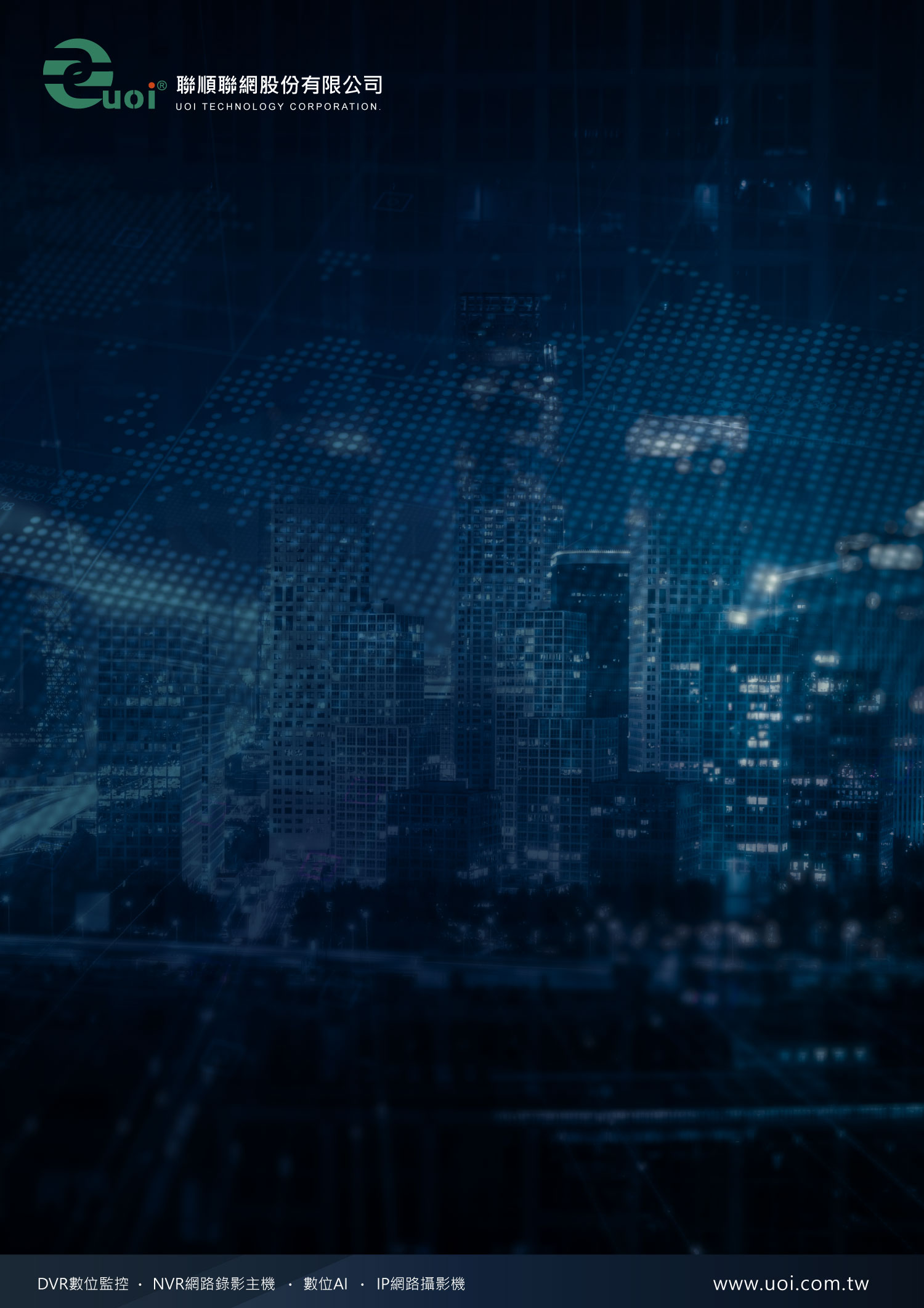 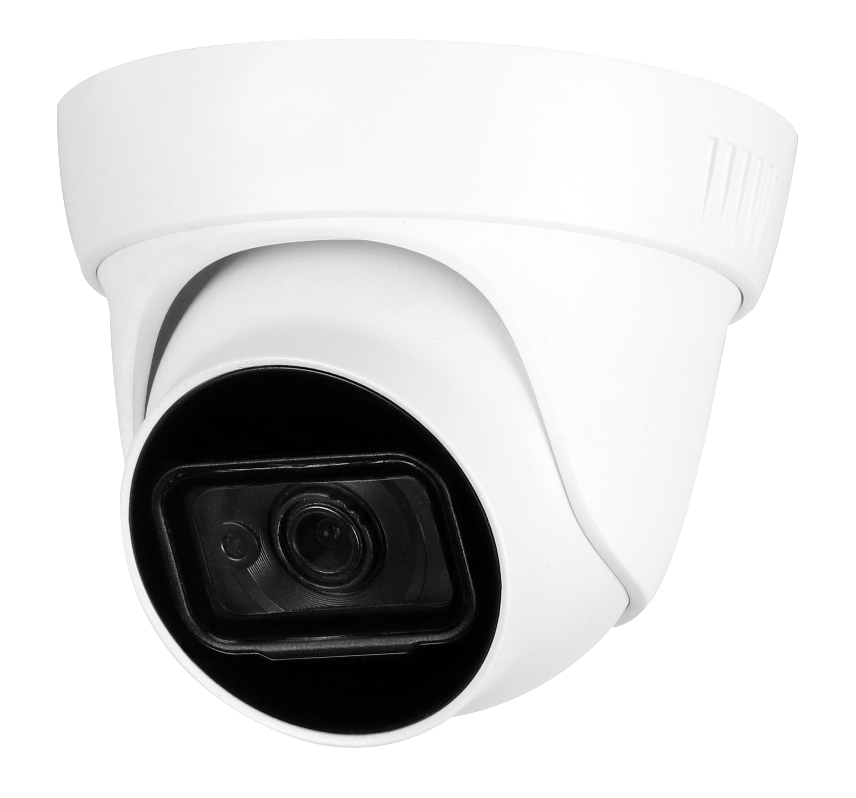 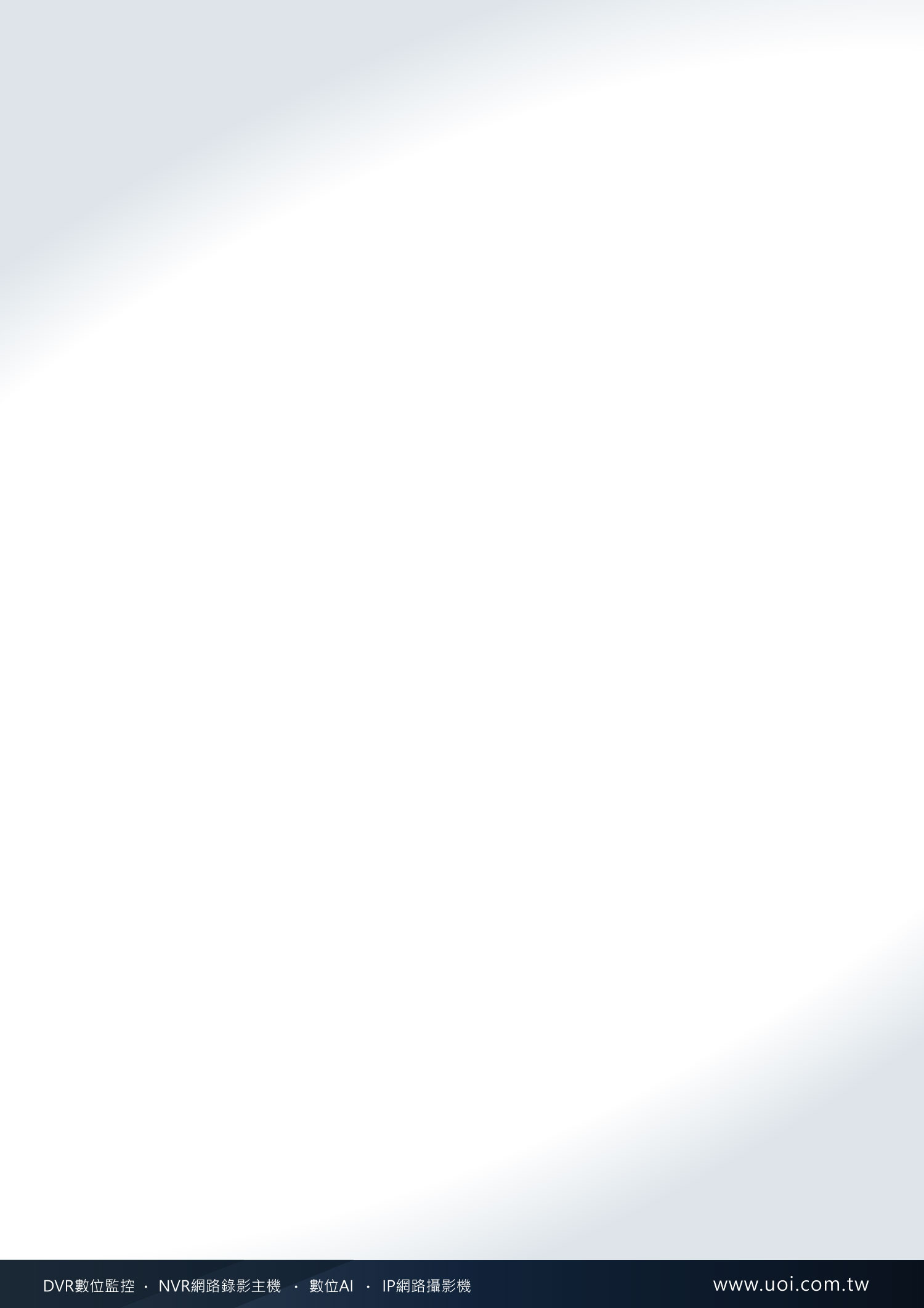 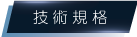 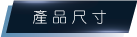 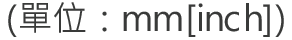 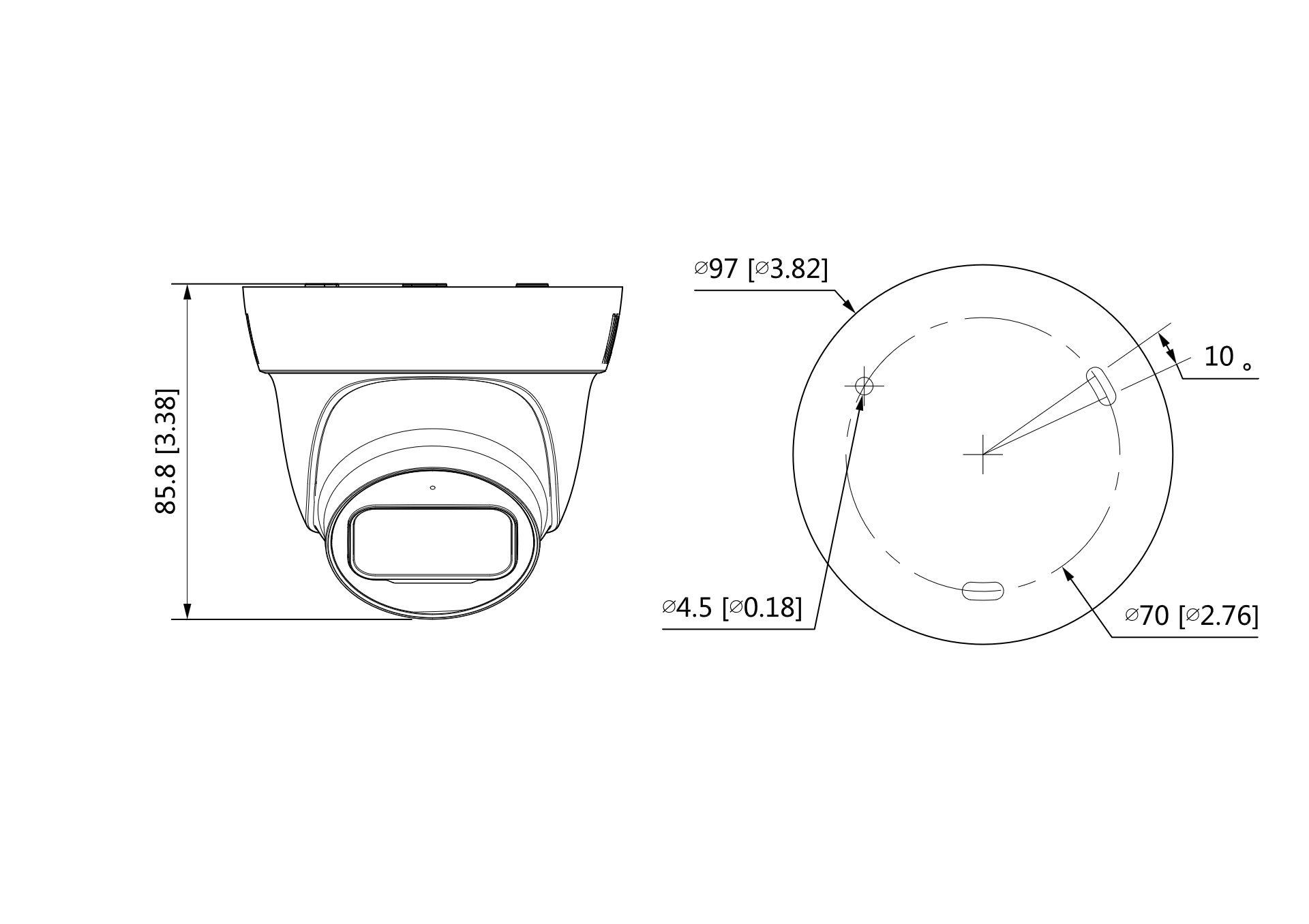 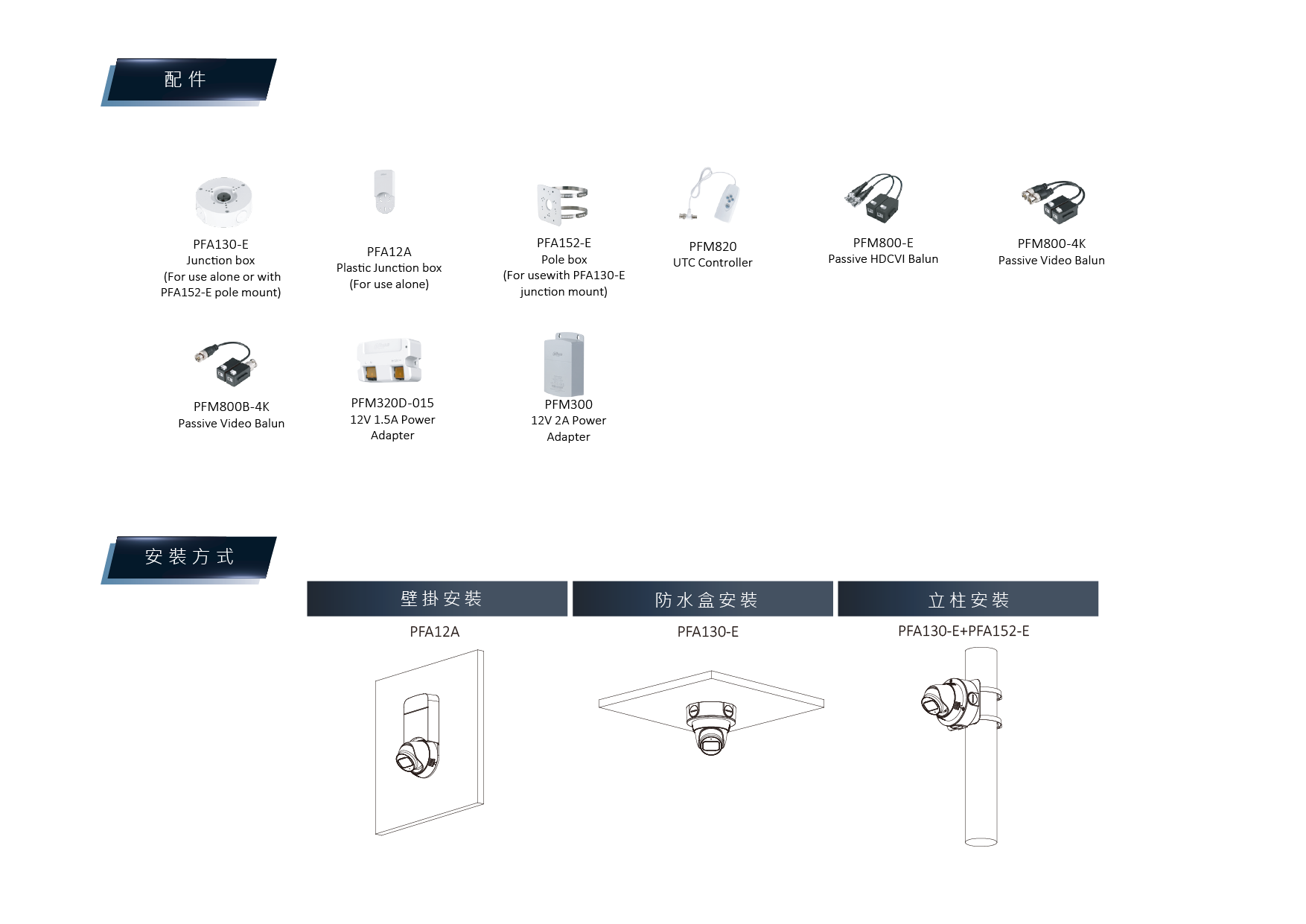 型號HAC-HDW1500TLNHAC-HDW1500TLNHAC-HDW1500TLNHAC-HDW1500TLNHAC-HDW1500TLN攝像元件1/2.7" CMOS1/2.7" CMOS1/2.7" CMOS1/2.7" CMOS1/2.7" CMOS有效像素2592(H)×1994(V), 5MP2592(H)×1994(V), 5MP2592(H)×1994(V), 5MP2592(H)×1994(V), 5MP2592(H)×1994(V), 5MP電子快門PAL: 1/25s–1/100000s ; NTSC: 1/30s–1/100000sPAL: 1/25s–1/100000s ; NTSC: 1/30s–1/100000sPAL: 1/25s–1/100000s ; NTSC: 1/30s–1/100000sPAL: 1/25s–1/100000s ; NTSC: 1/30s–1/100000sPAL: 1/25s–1/100000s ; NTSC: 1/30s–1/100000s最低照度0.02Lux/F1.85, 30IRE, 0Lux IR on0.02Lux/F1.85, 30IRE, 0Lux IR on0.02Lux/F1.85, 30IRE, 0Lux IR on0.02Lux/F1.85, 30IRE, 0Lux IR on0.02Lux/F1.85, 30IRE, 0Lux IR on紅外線距離30m (98.42feet)30m (98.42feet)30m (98.42feet)30m (98.42feet)30m (98.42feet)IR 開 / 關控制自動 / 手動自動 / 手動自動 / 手動自動 / 手動自動 / 手動紅外線LEDs數量11111角度範圍水平： 0°~360° ，傾斜： 0°~78° ，旋轉 0°~360°水平： 0°~360° ，傾斜： 0°~78° ，旋轉 0°~360°水平： 0°~360° ，傾斜： 0°~78° ，旋轉 0°~360°水平： 0°~360° ，傾斜： 0°~78° ，旋轉 0°~360°水平： 0°~360° ，傾斜： 0°~78° ，旋轉 0°~360°鏡頭鏡頭鏡頭鏡頭鏡頭鏡頭類型定焦定焦定焦定焦定焦安裝類型M12M12M12M12M12焦距2.8mm；3.6 mm2.8mm；3.6 mm2.8mm；3.6 mm2.8mm；3.6 mm2.8mm；3.6 mm最大光圈F1.85/F2.0F1.85/F2.0F1.85/F2.0F1.85/F2.0F1.85/F2.0視野角度2.8 mm: 116° x 93° x 68° (對角線 x 水平 x 垂直)3.6 mm: 101° x77.5° x 56.5° (對角線 x 水平 x 垂直)2.8 mm: 116° x 93° x 68° (對角線 x 水平 x 垂直)3.6 mm: 101° x77.5° x 56.5° (對角線 x 水平 x 垂直)2.8 mm: 116° x 93° x 68° (對角線 x 水平 x 垂直)3.6 mm: 101° x77.5° x 56.5° (對角線 x 水平 x 垂直)2.8 mm: 116° x 93° x 68° (對角線 x 水平 x 垂直)3.6 mm: 101° x77.5° x 56.5° (對角線 x 水平 x 垂直)2.8 mm: 116° x 93° x 68° (對角線 x 水平 x 垂直)3.6 mm: 101° x77.5° x 56.5° (對角線 x 水平 x 垂直)對焦控制固定固定固定固定固定近焦距0.8m (2.62ft)/1.4m (4.59ft)0.8m (2.62ft)/1.4m (4.59ft)0.8m (2.62ft)/1.4m (4.59ft)0.8m (2.62ft)/1.4m (4.59ft)0.8m (2.62ft)/1.4m (4.59ft)DORI距離鏡頭偵測(m)觀察(m)辨識(m)識別(m)DORI距離2.8 mm56m (184 ft)22 m (72ft)11 m (36 ft)6 m (20 ft)3.6mm80m (262 ft)32 m (105 ft)16 m (52 ft)8m (26 ft)影像影像影像影像影像解析度5M (2592×1944); 4M (2560×1440); 1080P (1920×1080); 960H (960× 576/960×480)5M (2592×1944); 4M (2560×1440); 1080P (1920×1080); 960H (960× 576/960×480)5M (2592×1944); 4M (2560×1440); 1080P (1920×1080); 960H (960× 576/960×480)5M (2592×1944); 4M (2560×1440); 1080P (1920×1080); 960H (960× 576/960×480)5M (2592×1944); 4M (2560×1440); 1080P (1920×1080); 960H (960× 576/960×480)張數CVI:PAL: 5M@20fp; 4M@25fp; 1080P@25fp/NTSC: 5M@20fp; 4M@30fp; 1080P@30fpAHD:PAL: 5M@20fp; 4M@25fp; 1080P@25fp/NTSC: 5M@20fp; 4M@30fp; 1080P@30fpTVI:PAL: 5M@20fp; 4M@25fp; 1080P@25fp/NTSC: 5M@20fp; 4M@30fp; 1080P@30fpCVBS:PAL: 960H/NTSC: 960HCVI:PAL: 5M@20fp; 4M@25fp; 1080P@25fp/NTSC: 5M@20fp; 4M@30fp; 1080P@30fpAHD:PAL: 5M@20fp; 4M@25fp; 1080P@25fp/NTSC: 5M@20fp; 4M@30fp; 1080P@30fpTVI:PAL: 5M@20fp; 4M@25fp; 1080P@25fp/NTSC: 5M@20fp; 4M@30fp; 1080P@30fpCVBS:PAL: 960H/NTSC: 960HCVI:PAL: 5M@20fp; 4M@25fp; 1080P@25fp/NTSC: 5M@20fp; 4M@30fp; 1080P@30fpAHD:PAL: 5M@20fp; 4M@25fp; 1080P@25fp/NTSC: 5M@20fp; 4M@30fp; 1080P@30fpTVI:PAL: 5M@20fp; 4M@25fp; 1080P@25fp/NTSC: 5M@20fp; 4M@30fp; 1080P@30fpCVBS:PAL: 960H/NTSC: 960HCVI:PAL: 5M@20fp; 4M@25fp; 1080P@25fp/NTSC: 5M@20fp; 4M@30fp; 1080P@30fpAHD:PAL: 5M@20fp; 4M@25fp; 1080P@25fp/NTSC: 5M@20fp; 4M@30fp; 1080P@30fpTVI:PAL: 5M@20fp; 4M@25fp; 1080P@25fp/NTSC: 5M@20fp; 4M@30fp; 1080P@30fpCVBS:PAL: 960H/NTSC: 960HCVI:PAL: 5M@20fp; 4M@25fp; 1080P@25fp/NTSC: 5M@20fp; 4M@30fp; 1080P@30fpAHD:PAL: 5M@20fp; 4M@25fp; 1080P@25fp/NTSC: 5M@20fp; 4M@30fp; 1080P@30fpTVI:PAL: 5M@20fp; 4M@25fp; 1080P@25fp/NTSC: 5M@20fp; 4M@30fp; 1080P@30fpCVBS:PAL: 960H/NTSC: 960H日夜切換自動(ICR)自動(ICR)自動(ICR)自動(ICR)自動(ICR)背光模式BLC/HLC/DWDRBLC/HLC/DWDRBLC/HLC/DWDRBLC/HLC/DWDRBLC/HLC/DWDRWDRDWDRDWDRDWDRDWDRDWDR增益控制自動/手動自動/手動自動/手動自動/手動自動/手動雜訊抑制2D降噪2D降噪2D降噪2D降噪2D降噪白平衡自動/手動自動/手動自動/手動自動/手動自動/手動Smart IR支援支援支援支援支援鏡相開/關開/關開/關開/關開/關隱私遮罩開/關(8區，矩形)開/關(8區，矩形)開/關(8區，矩形)開/關(8區，矩形)開/關(8區，矩形)認證認證CE (EN55032, EN55024, EN50130-4)FCC (CFR 47 FCC Part 15 subpartB, ANSI C63.4-2014)UL (UL60950-1+CAN/CSA C22.2 No.60950-1)介面影像輸出CVI/TVI/AHD/CVBS選擇一種透過BNC輸出電源 / 環境 / 外觀電源供應12V ±30% DC輸出功率Max 3.7W (12V DC, IR on)工作環境-40°C ~ +60°C (-40°F ~ +140°F); < 95%(無冷擬)儲存溫度-40°C ~ +60°C (-40°F ~ +140°F); < 95% (無冷擬)防護等級IP67殼內芯：金屬+塑料； 蓋：塑料尺寸Φ97.0mm×85.8mm (Φ3.82"×3.38")淨重0.22kg (0.49lb)總重0.28kg (0.62lb)